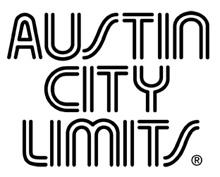 Austin City Limits Announces Season 44 Broadcast ScheduleNew Season Premieres October 6 With All-New Episodes Featuring St. Vincent, John Prine, Brandi Carlile, Miguel, Lukas Nelson, Sam Smith, Alessia Cara, Kacey Musgraves and Anderson EastAustin, TX—August 6, 2018—The iconic PBS series Austin City Limits (ACL) announces a new season premiering October 6 with an an epic hour featuring innovative art-rock performer St. Vincent.  ACL, officially the longest-running music program in television history, has provided viewers with a front-row seat to the best in performance for over 40 years, and continues its legendary run showcasing more stars, innovators and highly-anticipated debuts.  The series airs weekly on PBS stations nationwide and full episodes are made available online for a limited time at pbs.org/austincitylimits immediately following the initial broadcast.  The show's official hashtag is #acltv.  Austin City Limits returns to PBS on Saturday, October 6 at 9pm ET/8pm CT  (check local listings) beginning Season 44 with the promise of another year of musical trailblazers and vanguards.  This season features—among many—the amazing St. Vincent, in a visually and sonically stunning hour, and songwriting legend John Prine—making his eighth ACL appearance —showcasing his acclaimed new release and gems from his catalogue.  A number of artists return including singer-songwriter Brandi Carlile, who delivers a crowd-pleasing performance in a radiant hour; worldwide superstar Sam Smith who brings along mega-hits and some new songs from his sophomore release; and boundary-pushing country artist Kacey Musgraves, who shines while sharing the stories behind her songs.  Austin City Limits continues its legacy of spotlighting music’s finest with debut appearances from Grammy-winning R&B star Miguel alongside the 2018 Grammy Awards Best New Artist Alessia Cara, along with standout singer-songwriters: soul/R&B singer Anderson East and roots rockers Lukas Nelson & Promise of the Real.“The key to ACL’s marathon success story is our commitment to the best, most original music being created,” says longtime ACL executive producer Terry Lickona. “No matter what gender, genre, style or era, we have always delivered a remarkable mix of compelling, heartfelt, and groundbreaking performers. Season 44 delivers on that promise once again.”Season 44 Fall Broadcast Schedule (additional episodes to be announced):Oct. 6   	St. VincentOct. 13 	John PrineOct. 20 	Sam Smith / Anderson EastOct. 27 	Brandi CarlileNov. 3   	Miguel / Alessia CaraNov. 10 	Kacey Musgraves / Lukas Nelson & Promise of the RealThe complete line-up for the full 14-week season, including eight new episodes to air beginning December 31, 2018, will be announced at a later date. Austin City Limits continues to offer its popular livestreams of select performances for fans worldwide on ACL's YouTube Channel.  Viewers can visit acltv.com for news regarding livestreams, future tapings and episode schedules.For images and episode information, visit Austin City Limits press room at http://acltv.com/press-room/.About Austin City LimitsAustin City Limits (ACL) offers viewers unparalleled access to featured acts in an intimate setting that provides a platform for artists to deliver inspired, memorable, full-length performances. The program is taped live before a concert audience from The Moody Theater in downtown Austin. Austin City Limits is the longest-running music series in television history and remains the only TV series to ever be awarded the National Medal of Arts. Since its inception, the groundbreaking music series has become an institution that's helped secure Austin's reputation as the Live Music Capital of the World. The historic KLRU Studio 6A, home to 36 years of ACL concerts, has been designated an official Rock & Roll Hall of Fame Landmark. In 2011, ACL moved to the new venue ACL Live at The Moody Theater in downtown Austin. ACL received a rare institutional Peabody Award for excellence and outstanding achievement in 2012.	 Austin City Limits is produced by KLRU-TV and funding is provided in part by Dell, American Airlines, the Austin Convention Center Department and Cirrus Logic. Additional funding is provided by the Friends of Austin City Limits. Learn more about Austin City Limits, programming and history at acltv.com.Media Contact:Maureen Coakley for ACLmaureen@coakleypress.comt: 917.601.1229Tamra WilsonDirector of PublicityAustin City LimitsKLRU-TV, Austin PBStwilson@klru.orgdirect: 512-475-9516